Asynchronous Learning for Grade 2-3 French ImmersionWeek of March 29, 2021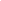 la TerreBut d’apprentissage:  Je lis et je regarde des textes au sujet de la Terre. Je lis et je regarde des vidéos à propos de la Terre et j'utilise des stratégies pour m'aider a comprendre. But d’apprentissage:  Je lis et je regarde des textes au sujet de la Terre. Je lis et je regarde des vidéos à propos de la Terre et j'utilise des stratégies pour m'aider a comprendre.  Bonjour les amis! Cette semaine, nous allons explorer la Terre! On va apprendre au sujet des aspects physiques. C’est important de bien comprendre et apprécier où on habite!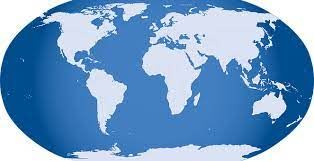 Utilise ce dictionnaire visuel pour t’aider et pour ajouter du vocabulaire nouveau que tu apprends.Image credit: https://pixabay.com/vectors/globe-world-map-earth-blue-earth-32299/ Bonjour les amis! Cette semaine, nous allons explorer la Terre! On va apprendre au sujet des aspects physiques. C’est important de bien comprendre et apprécier où on habite!Utilise ce dictionnaire visuel pour t’aider et pour ajouter du vocabulaire nouveau que tu apprends.Image credit: https://pixabay.com/vectors/globe-world-map-earth-blue-earth-32299/Mes connaissances à propos de la TerreC’est quoi la Terre?Fais une représentation visuelle de ce que tu penses quand tu entends et  tu vois le mot la Terre.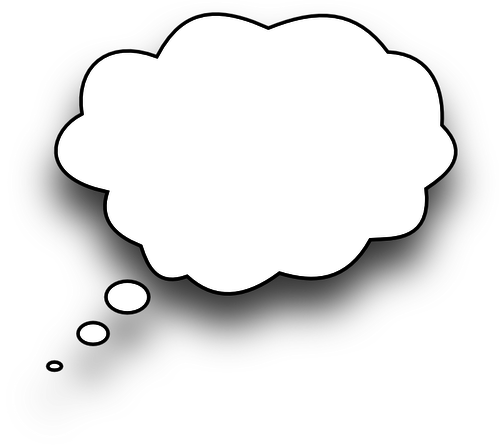 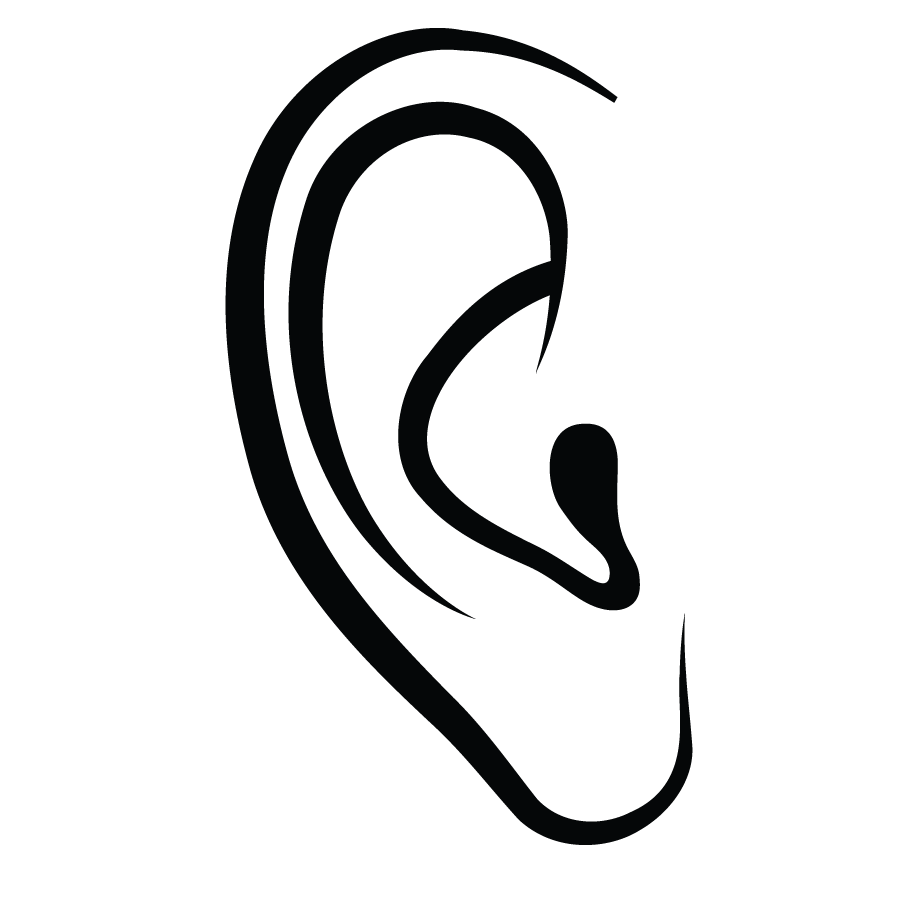 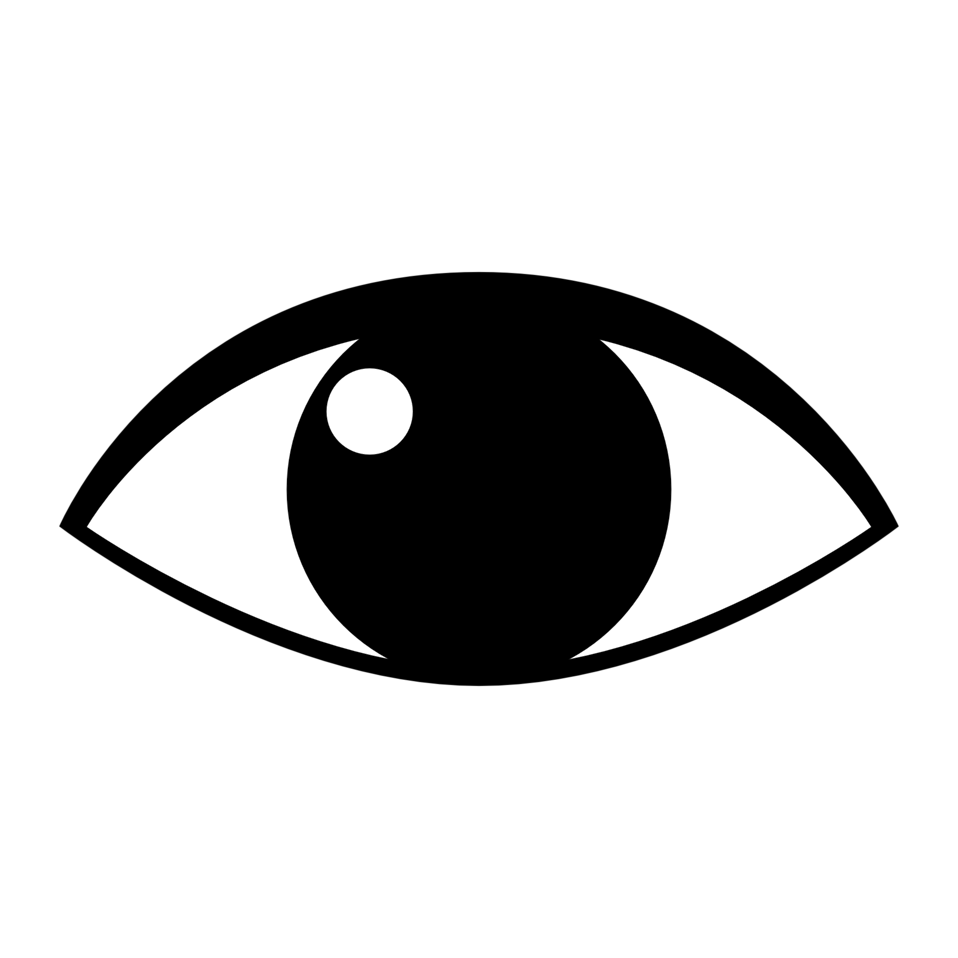 Tu peux faire: un dessin un collage avec des images que tu trouves une autre idée de ton choixTu peux utiliser du papier ou un outil numérique comme Google drawing, Google Slides ou Jamboard. Explorer le jour, la nuit et les saisonsMaintenant regarde et écoute la vidéo Le jour, la nuit et les saisons qui parle de la Terre, le jour, la nuit et les saisons. Tu n’as pas besoin de tout comprendre: regarde les images regarde et écoute les mots familiersutilise les captions et les sous-titresfais des liens à ce que tu sais déjàCombien de saisons est-ce qu’il y a? Est-ce que tu peux les nommer?Quels mois de l'année sont associés avec chaque saison?Crée un dessin, une affiche ou une présentation  qui montre ce que ce que tu aimes faire pendant:le jourla nuitta saison préférée Tu peux inclure: des dessinsdes mots des faits que tu as apprisSois créatif/créative!Explorer la TerreExplore un ou plusieurs de ces liens.Qu’y a-t-il à l’intérieur de la terre?Une fête sous-marine (pages 24-25)Sid, le petit scientifique: la terrePourquoi le ciel est-il bleu?Pourquoi fait-il chaud dans le désert?Les cosmopilotes (tu peux choisir des vidéos)Qu’est-ce qu’un volcan?Qu’est-ce que tu as appris? Note 3 ou 4 idées intéressantes.Dresse une liste de questions que tu peux explorer au sujet de la Terre. Comment est-ce que tu peux trouver des réponses à tes questions? Utilise la Bibliothèque virtuelle et des autres sites/livres que tu connais pour t’aider.S’amuser sur notre Terre!Qu’est-ce que tu aimes faire dehors? Quels jeux est-ce que tu aimes jouer?Regarde la vidéo Jeu Air-terre-mer qui montre un exemple d’un jeu qu’on peut jouer dehors.Voici d’autres exemples: Tic-tac-toe géant (page 34), Chasse aux souris (page 26). Est-ce que tu veux essayer un de ces jeux? Pourquoi ou pourquoi pas?Invente ton propre jeu que tu peux jouer dehors. Quel est le but du jeu? Comment est-ce qu’on joue?